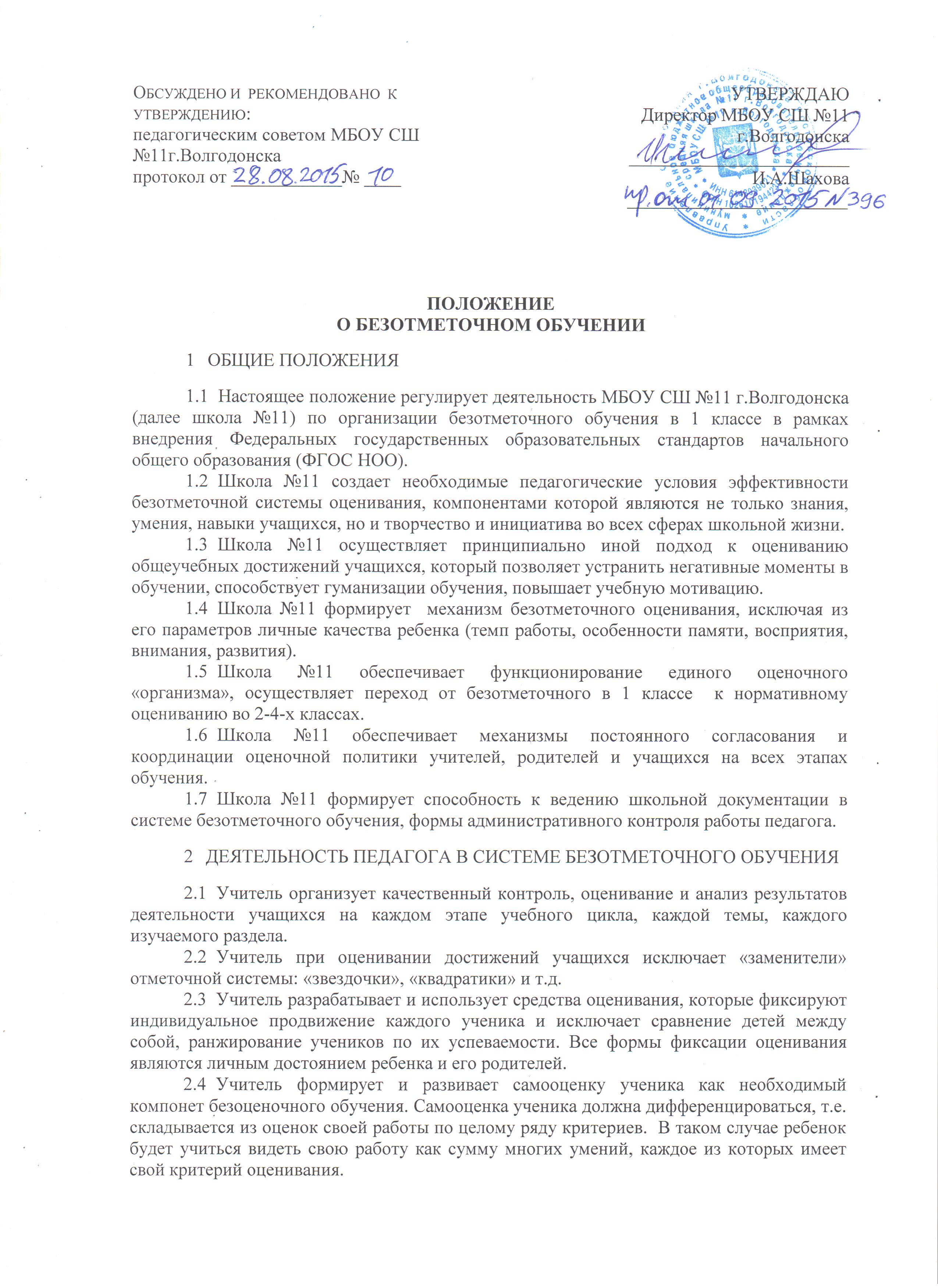 2.5	Учитель руководствуется принципами вариативности и избирательности: ребенок сам выбирает критерий оценивания, его самооценка должна предшествовать учительской оценке.2.6	Учитель координирует умение ребенка контролировать себя неотрывно от содержательного самооценивания, используя особые задания, обучающие ребенка сличать свои действия с образцом.2.7	Деятельность педагога, работающего в системе безотметочного обучения, является приоритетным и обязательным вопросом изучения, развития, коррекции для МО учителей начальных классов в рамках внедрения ФГОС НОО.2.8	Учитель организует качественный контроль, оценивание, анализ результатов деятельности учащихся по каждой теме, разделу, циклу.3	КОНТРОЛЬ И ОЦЕНКА ЗНАНИЙ И УМЕНИЙ УЧАЩИХСЯ3.1	Содержательный контроль и оценка знаний и умений предусматривает выявление индивидуальной динамики усвоения ребенком знаний и умений по учебным предметам и не допускает сравнения его с другими детьми.3.2	Для отслеживания уровня усвоения знаний и умений используются:стартовые и итоговые проверочные работы;текущие проверочные работы;тестовые диагностические работы;устный опрос;проверка сформированности вычислительных, письменных и навыков чтения;тесты по проверке уровня развития учащихся.3.3	Качественная характеристика знаний, умений и навыков составляется на основе диагностических документов и является основанием для перевода учащихся во 2-й класс.3.4	Количественная характеристика знаний, умений и навыков определяется на основе результатов проверочных работ по предмету.3.5	Текущая оценка учебных достижений фиксируется с помощью особых условных шкал, либо другого подобного условного измерителя.3.6	Главная особенность формы фиксации заключается в невозможности перевода ее в стандартные отметки, суммирования и накапливания для сравнения детей между собой.4	ВЕДЕНИЕ ДОКУМЕНТАЦИИ4.1	Документация учителя.4.1.1	Рабочая программа учителя по каждому предмету, что является основой планирования педагогической деятельности педагога.4.1.2	Классный журнал является главным документом учителя и заполняется соответственно программе. Отметки в классный журнал не выставляются.4.1.3	Содержательный анализ своей педагогической деятельности, учитывающий следующее:динамику развития учащихся за учебный год;уровень освоения учащимися знаний и умений по основным темам;уровень сформированности основных компонентов учебной деятельности учащихся;сведения о выполнении программы с указанием успехов и возникших трудностей;выводы о причинах проблем, неудач и предложения по их преодолению.4.2	Документация учащихся.4.2.1	Для выполнения обучающихся всех видов работ ученикам рекомендуется иметь следующее количество тетрадей:русский язык и математика – по 2 тетради;ученический дневник;для контрольных работ по русскому языку  и математике – 2 тетради;сочинения изложения пишутся в рабочих тетрадях.Творческие работы могут быть помещены в «Портфолио» – «Портфеле достижений ученика».4.3	Администрация лицея.4.3.1	Материалы учителей, учащихся и психолога, необходимые для содержательного административного анализа и для создания целостной картины учебно-воспитательного процесса.4.3.2	Все материалы, полученные от участников УВП, администрация классифицирует, используя информационные технологии, с целью определения динамики в развитии и образовании учащихся от 1-го к 4-му классу.4.3.3	Содержание ВШК направлено на выявление «проблемных мест» в системе безотметочного обучения для дальнейшей корректировки стратегических задач.5	ПРАВА И ОБЯЗАННОСТИ УЧАСТНИКОВ КОНТРОЛЬНО-ОЦЕНОЧНОЙ ДЕЯТЕЛЬНОСТИ5.1	Права и обязанности учащихся.5.1.1	Учащиеся имеют право:на собственную оценку своих достижений;на оценку своей работы учителем;на оценку проявления творчества и инициативы во всех сферах школьной жизни;на ошибку и время для ее исправления;на участие в разработке критериев оценивания своей работы;на самостоятельный выбор уровня сложности и проверочных заданий;на предоставление и публичную защиту результатов своей деятельности.5.1.2	Учащиеся обязаны:осваивать способы осуществления оценки и контроля;качественно работать в тетрадях;формировать «Портфель достижений ученика» как показатель прогресса ученика в учебной деятельности.5.2	Права и обязанности учителя.5.2.1	Права учителя:иметь свое оценочное суждение по поводу работы учащихся;самостоятельно определять приемлемые для него формы учета учебных достижений учащихся.5.2.2	Учитель обязан:соблюдать основные Положения безотметочного обучения;соблюдать педагогический такт при оценивании учащихся;формировать у учащихся навыки самоконтроля и самооценки;оценивать не только ЗУНы, но и уровень развития, и степень проявления инициативы и творчества;фиксировать динамику развития и обученности только собственных возможностей ученика.5.3	Права и обязанности родителей.5.3.1	Права родителей:знать о принципах и способах оценивания общеучебных достижений учащихся;получать достоверную информацию о достижениях учащихся;получать индивидуальные консультации учителя по преодолению проблем и трудностей в обучении своего ребенка.5.4.2	Родитель обязан:соблюдать такт по отношению к ребенку;информировать учителя о трудностях и проблемах, с которыми столкнулся ребенок в домашних условиях;посещать родительские собрания.Нарушения правил безотметочного обучения и оценочной деятельности, несоблюдение педагогического такта являются предметом административного разбирательства.